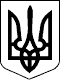 ПЕРШІ МІСЦЕВІ ВИБОРИ 
25 жовтня 2020 рокуХмельницька міська територіальна виборча комісіяХмельницький районХмельницька областьПОСТАНОВАм.Хмельницький« 25 » вересня 2020 року		12 годин 30 хвилин			№ 23Про реєстрацію представника організації партії у виборчій комісії з правом дорадчого голосу на перших місцевих виборах 25 жовтня 2020 рокуДо Хмельницької міської територіальної виборчої комісії надійшли заяви разом з іншими документами про реєстрацію представників організацій партій у Хмельницькій міській територіальній виборчій комісії з правом дорадчого голосу на перших місцевих виборах 25 жовтня 2020 року від:Хмельницької обласної організації ПОЛІТИЧНОЇ ПАРТІЇ «СЛУГА НАРОДУ» - Мазур Олена Володимирівна;Хмельницької обласної партійної організації ПОЛІТИЧНОЇ ПАРТІЇ «ВОЛЯ» - Пархомець Вікторія Анатоліївна;	Хмельницької обласної партійної організації Всеукраїнського об’єднання «Батьківщина» - Куркевич Олег Віталійович;		Хмельницької міської організації Політичної партії "За конкретні справи" – Прусецький Андрій Вікторович;		Хмельницької обласної організації Політичної партії "Сила і честь" – Думна Людмила Володимирівна.Розглянувши зазначені документи, Хмельницька міська територіальна виборча комісія встановила їх відповідність вимогам Виборчого кодексу України.Враховуючи викладене, відповідно до частин першої, четвертої статті 236, керуючись пунктом 4) частини другої статті 206 Виборчого Кодексу України, Хмельницька міська територіальна виборча комісія постановляє:1.Зареєструвати представниками у Хмельницькій міській територіальній виборчій комісії з правом дорадчого голосу:Мазур Олену ВолодимирівнуПархомець Вікторію АнатоліївнуКуркевича Олега ВіталійовичаПрусецького Андрія ВікторовичаДумну Людмилу Володимирівну2. Копію цієї постанови та посвідчення встановленої форми видати представникам організацій партій у Хмельницькій міській територіальній виборчій комісії з правом дорадчого голосу.3. Цю постанову оприлюднити для загального ознайомлення на стенді офіційних матеріалів в Хмельницькій міській територіальній виборчій комісії та на офіційному веб-сайті Хмельницької міської ради.	ГоловаХмельницькій міській територіальної виборчої комісії 							В.Швед		СекретарХмельницькій міській територіальної виборчої комісії 							Г.ОльшевськаМ.П.